В  третье воскресенье октября в России отмечается День отца. Специалисты отделения социальной помощи семьям и детям  ГКУСО «Центр социального обслуживания Пустошкинского района» предложили детям присоединиться к этому замечательному празднику и приготовить небольшие сюрпризы своим папам. Детям было предложено нарисовать портрет папы и написать небольшой рассказ о нём.Участники включили фантазию и воображение.Работы получились интересные и содержательные. Спасибо детям и их мамам за участие в конкурсе. 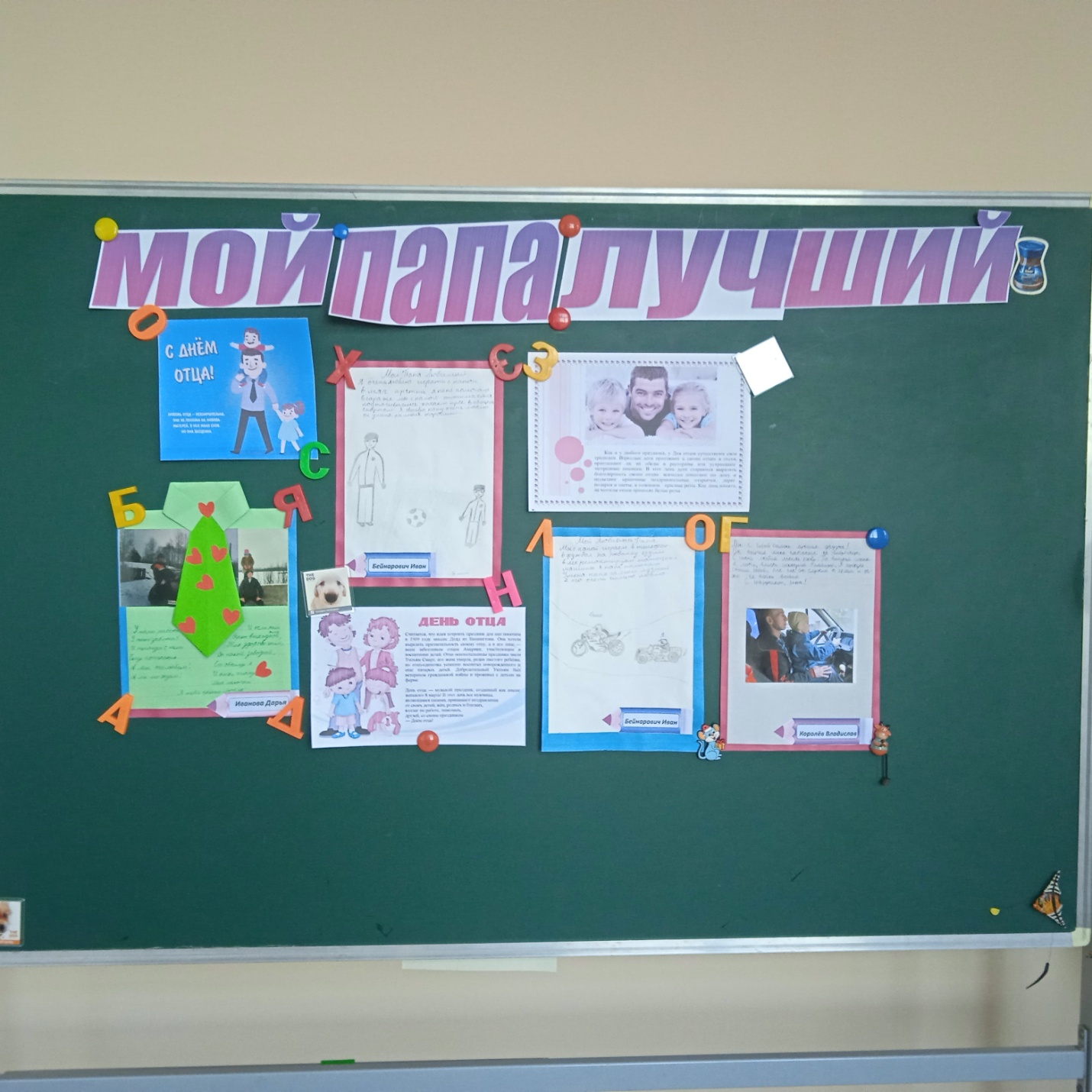 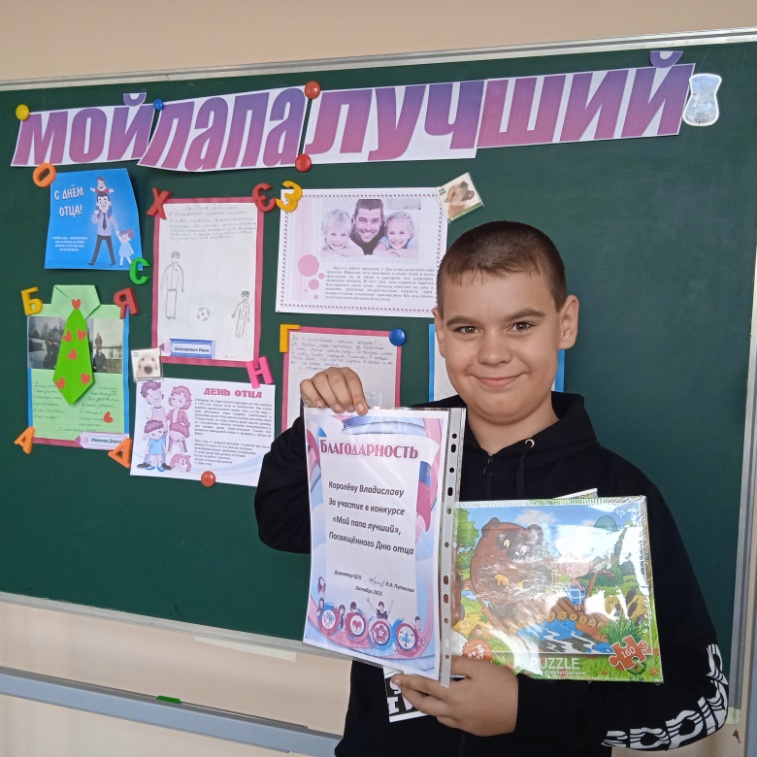 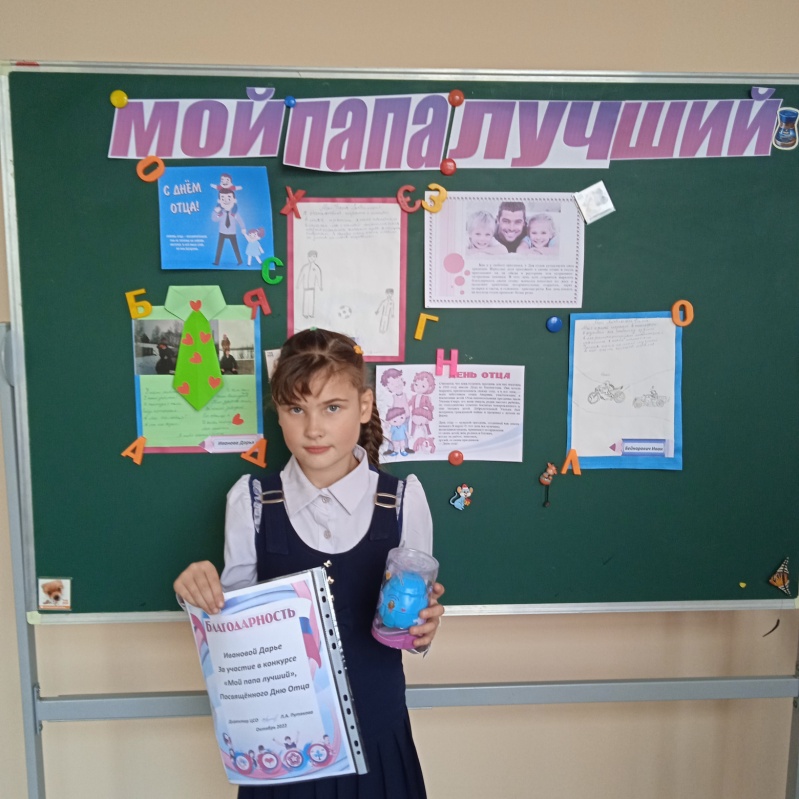 